
ประกาศเทศบาลตำบลเชียรใหญ่
เรื่อง ประกาศผู้ชนะการเสนอราคา ซื้ออุปกรณ์จัดทำกระทงขนาดใหญ่ โดยวิธีเฉพาะเจาะจง
--------------------------------------------------------------------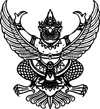 
ประกาศเทศบาลตำบลเชียรใหญ่
เรื่อง ประกาศผู้ชนะการเสนอราคา ซื้ออุปกรณ์จัดทำกระทงขนาดใหญ่ โดยวิธีเฉพาะเจาะจง
--------------------------------------------------------------------               ตามที่ เทศบาลตำบลเชียรใหญ่ ได้มีโครงการ ซื้ออุปกรณ์จัดทำกระทงขนาดใหญ่ โดยวิธีเฉพาะเจาะจง  นั้น
               อุปกรณ์จัดทำกระทงขนาดใหญ่ จำนวน ๑ โครงการ ผู้ได้รับการคัดเลือก ได้แก่ หจก.เชียรใหญ่ค้าวัสดุก่อสร้าง โดยเสนอราคา เป็นเงินทั้งสิ้น ๗,๕๔๐.๐๐ บาท (เจ็ดพันห้าร้อยสี่สิบบาทถ้วน) รวมภาษีมูลค่าเพิ่มและภาษีอื่น ค่าขนส่ง ค่าจดทะเบียน และค่าใช้จ่ายอื่นๆ ทั้งปวง               ตามที่ เทศบาลตำบลเชียรใหญ่ ได้มีโครงการ ซื้ออุปกรณ์จัดทำกระทงขนาดใหญ่ โดยวิธีเฉพาะเจาะจง  นั้น
               อุปกรณ์จัดทำกระทงขนาดใหญ่ จำนวน ๑ โครงการ ผู้ได้รับการคัดเลือก ได้แก่ หจก.เชียรใหญ่ค้าวัสดุก่อสร้าง โดยเสนอราคา เป็นเงินทั้งสิ้น ๗,๕๔๐.๐๐ บาท (เจ็ดพันห้าร้อยสี่สิบบาทถ้วน) รวมภาษีมูลค่าเพิ่มและภาษีอื่น ค่าขนส่ง ค่าจดทะเบียน และค่าใช้จ่ายอื่นๆ ทั้งปวงประกาศ ณ วันที่  ๒๑ ตุลาคม พ.ศ. ๒๕๖๓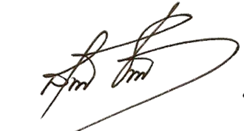 